                                          Рабочая                                     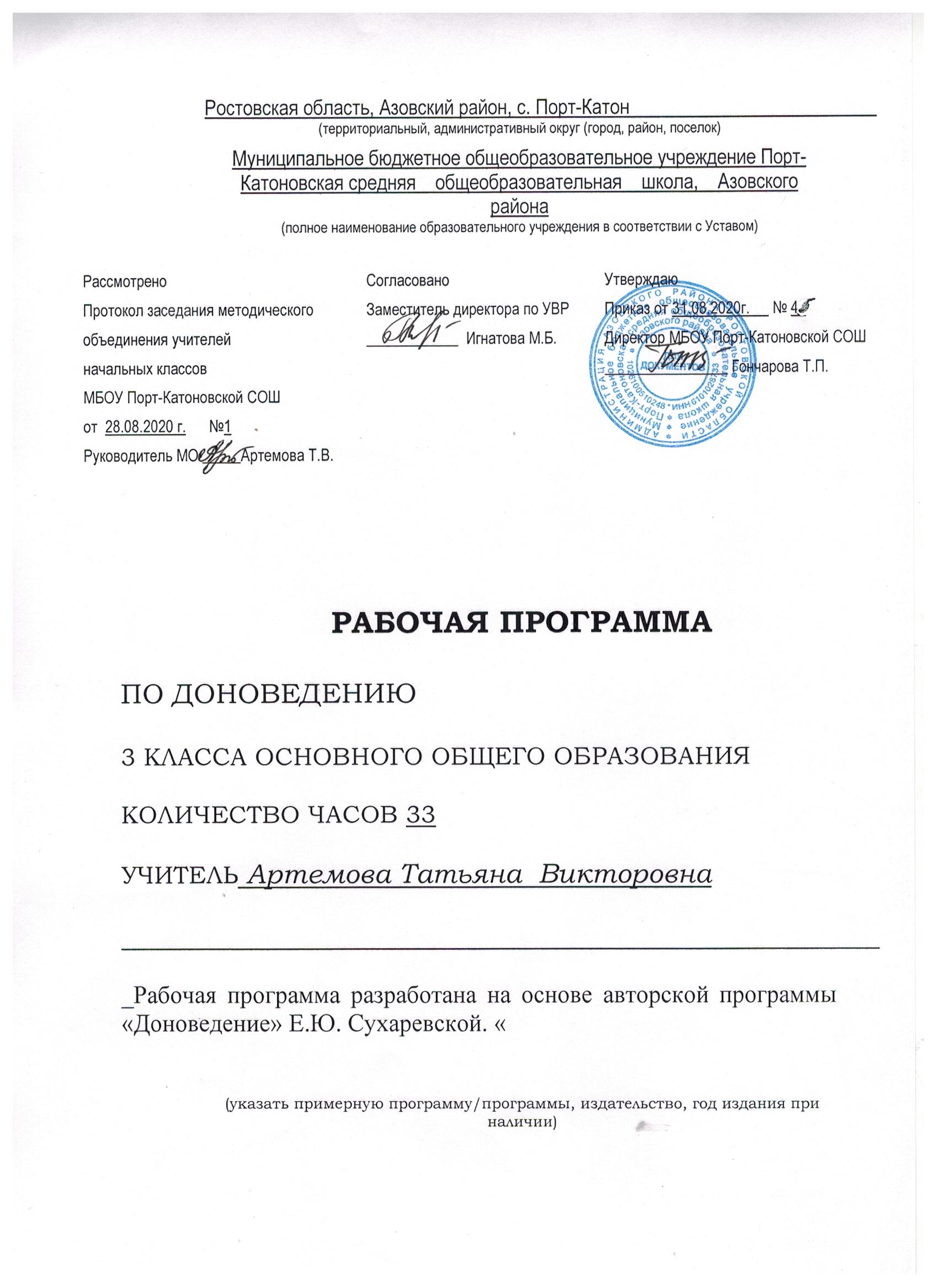 	                 Программа                      по доноведению начального общего образования    для 3 класса                                                                        Пояснительная запискаИсторически сложилось так, что территорию, на которой расположена Ростовская область и по которой протекает река Дон, называют Донской край. Отсюда название вариативного курса -  «Доноведение». Мир, окружающий ребёнка постоянно изменяется, происходит обогащение социального опыта ребёнка (семья, школа, друзья), у него возникает потребность расширить знания о природной и социальной среде, в которой он проживает. Рабочая программа по доноведению   для 3 класса составлена на основе следующих нормативно-правовых  документов:Федеральный закон Российской Федерации «Об образовании в  Российской Федерации» от 29 декабря 2012 г. N 273-ФЗ;Федеральный  государственный  образовательный  стандарт  начального  общего  образованияПриказ  Министерства  образования  и  науки  Российской  Федерации  от 31.12.2015 №1577  «О  внесении  изменений  в  федеральный  государственный  образовательный  стандарт  начального  общего  образования, утвержденный  приказом  Министерства  образования  и  науки  Российской  Федерации  от 17 декабря 2010г. №1897Примерная  основная  образовательная  программа  начального  общего  образования, одобренная  решением  федерального  учебно-методического  объединения  по  общему  образованию (протокол  от 8 апреля 2015 г. №1/15)с  использованием  Примерной программы  начального общего образования  для 1-4 классы. Авторской программы «Доноведение» Е.Ю. Сухаревской.в  соответствии  с Учебным    планом  МБОУ Порт-Катоновской СОШ  на  2020-2021 учебный  годОбразовательной программой  МБОУ Порт-Катоновской СОШ   на  2020-2021 учебный  годУставом МБОУ Порт-Катоновской СОШ Постановлением Главного государственного санитарного врача РФ от 29.12.2010 № 189 «Об утверждении СанПиН 2.4.2.2821-10 «Санитарно-эпидемиологические требования к условиям и организации обучения в общеобразовательных учреждениях»В соответствии с учебным планом и годовым календарным графиком на 2020-2021 учебный год программа рассчитана на 33 часа.Основной целью курса «Доноведение» является формирование у детей младшего школьного возраста целостного представления о малой Родине – Донском крае и адекватного понимания места человека в нём.Задачи курса.Образовательные:1. Пробуждение интереса к малой Родине и  формирование пропедевтических знаний о природных и социальных объектах и явлениях Донского края;   2. Формирование элементарных представлений о народах, проживающих в Ростовской области, историко-культурном наследии и их традициях; об историческом прошлом, современном состоянии и перспективах культурного развития Донского края.Воспитательные:1. Воспитание осознания зависимости благополучия среды родного края от поведения человека, формирование умений предвидеть последствия своих и чужих поступков и корректировать свою деятельность в соответствии с нравственным эталоном.2. Воспитание уважения к национальным традициям своего и других народов, толерантности, культуры межличностного и межнационального общения, бережного отношения к материальным и духовным богатствам родного края, гражданственности и патриотизма.Развивающие: 1. Развитие умения взаимодействовать с различными объектами окружающего мира с учётом их своеобразия и особенностей. Формирование и развитие элементарных умений работать с различными источниками информации для локализации фактов региональной истории и культуры во времени, пространстве; для оценочного отношения к фактам, проблемам сохранения и развития историко-культурного потенциала Донского края.  Планируемые результаты (универсальные учебные действия).Обучаемые могут научиться:1. личностным универсальным учебным действиям,обеспечивающим ценностно-смысловую ориентацию учащихся в окружающем мире: -    анализировать влияние современного человека на природу, приводить примеры зависимости благополучия жизни людей от состояния природы родного края;объяснять правила поведения в различных ситуациях. Оценивать характер своего поведения в природе, поступки по отношению к природе других людей. Моделировать ситуации по сохранению природы родного края и ее защите;2. регулятивным универсальным учебным действиям, обеспечивающим организацию учащимся своей учебной деятельности:-  ставить цель и задачи к собственной деятельности (на основе соотнесения того, что уже известно и усвоено учащимся, и того, что еще неизвестно); -  составлять план исследований и проектов по заданной теме и определять последовательность собственных действий;- вносить необходимые дополнения и коррективы в план и способ действия в случае расхождения с предлагаемым эталоном; -  оценивать собственные знания и умения; -  доводить дело до конца. 3. познавательным универсальным учебным действиям, включающим общеучебные, логические действия постановки и решения проблем:находить и  пользоваться учебной и справочной литературой для подготовки устных сообщений, выполнения самостоятельных исследований и проектов;в том числе с помощью компьютерных средств; использовать географическую карту Ростовской области как источник информации;проводить индивидуальные и групповые наблюдения во время экскурсий; исследовать (на основе непосредственных наблюдений) связи жизнедеятельности растений, животных и времени года;ставить и формулировать проблемы, самостоятельно создавать алгоритмы деятельности при решении проблем творческого и поискового характера;4. коммуникативным универсальным учебным действиям, обеспечивающим социальную компетентность и учет  позиции других людей, партнера по общению или деятельности:-  слушать и вступать в диалог, участвовать в коллективном обсуждении проблем, интегрироваться в группу сверстников и строить продуктивное взаимодействие и сотрудничество со сверстниками и взрослыми;-  осознанно и произвольно строить речевое высказывание в устной и письменной форме; пересказывать и понимать тексты о природе, истории родного края. Готовить рассказы о семье, домашнем хозяйстве, профессиях членов семьи, занятиях людей в родном городе (селе) на основе бесед школьников с родителями, со старшими родственниками, местными жителями.При отборе содержания курса учитывались принципы, отражённые в «Концепции содержания непрерывного образования» (начальное звено). Ведущим из них является принцип целостности, который достигается за счёт  интеграции содержания. В основу интеграции содержания по курсу «Доноведение» положено диалектическое единство системы «природа - человек – общество». Особенностью данного содержания является то, что знания группируются вокруг следующих ведущих идей:1. Окружающий мир есть многообразная система природных объектов и явлений, которые влияют на деятельность человека в Донском крае.2. Человек Донского края имеет свои  индивидуальные черты и проявления, исторически развивающиеся в деятельности и во взаимоотношениях с другими.3. История Донского края – часть истории Отечества.Принцип развития предполагает стимулирование эмоционального, духовно-нравственного и интеллектуального развития ребёнка. Данный принцип реализуется за счёт создания условий для проявления самостоятельности, инициативности, творчества детей в различной деятельности.Принцип культуросообразности предполагает включение материала о достижениях культуры Дона; воспитания у учащихся уважения к истории Донского края и его людям; бережного отношения к объектам культуры; осознания детьми их непроходящей ценности и необходимости их охраны.При конструировании содержания программы курса использовался принцип  спиралевидности.  Младший школьный возраст отличается интенсивным формированием многих психических новообразований. В связи с этим, обучение по данному курсу целесообразно рассматривать как ряд этапов. Так во 2 классе рассматриваются отдельные объекты и явления окружающей ребёнка природной и социальной действительности. При этом на самых доступных для детей этого возраста примерах устанавливаются связи и зависимости, существующие между ними. Программа обучения в 3 и 4 классах построена таким образом, что получаемые знания базируются на ранее полученных, дополняя и углубляя их.                                                   Содержание учебного предмета «Доноведение» 3 класс 3 класс  (33ч)Я и окружающий мир (5ч)Край, в котором я живу. Ростовская область как административная единица. Герб, флаг, гимн Ростовской области. Ростовская область на карте. Соседи Ростовской области. Города Ростовской области. История села (города): достопримечательности. Знакомство с известными людьми. Моя семья. Родословная.Природа Донского края (11ч)Природные условия, процессы и явления характерные для Ростовской области (гололёд, туманы,  ливневые дожди, грозы). Существенные признаки сезонных изменений в крае. Климат, погода. Вода. Её распространение и значение для живых организмов Донского края.Водоёмы Донского края. Водоёмы. Реки: Дон, Сал, Северский Донец, Егорлык, Калитва, Западный Маныч, Таганрогский залив, Цимлянское водохранилище, озеро Маныч-Гудило. Природная экосистема водоёма. Рельеф родного края: равнина, овраги, терриконы, курганы.Полезные ископаемые – известняк, песок, глина. Их месторождения в родном крае. Бережное использование природных богатств.Почва Донского края и её значение для Ростовской области. Природные экосистемы Донского края (лес, луг, поле).Дикорастущие и культурные растения Донского края (различение). Человек и природа (4ч)Профессия – метеоролог.Сельскохозяйственная деятельность человека в крае: земледелие, животноводство. Профессии, связанные с сельским хозяйством (общее представление о 3-4 профессиях).Жизнь на Дону (13ч)Тайны Донской земли. Первые поселения на Дону. Танаис – древний город.Донской край – казачий край. Первые казачьи городки. Особенности быта казаков (жилище, посуда, одежда, ремёсла). Казачья семья. Воспитание в казачьей семье.Обычаи, весенние обряды и праздники на Дону.Экскурсии«Родной город (село)», «Города Ростовской области», «Танаис – древний город»;«Сезонные изменения в природе родного края», «Разнообразие водоёмов родного края», «Влияние деятельности человека на природу»;в краеведческий (исторический) музей своего города, края с целью ознакомления с бытом казаков.Исследовательские, проектные и практические работыПрактическая работа: работа по карте Ростовской области; «Почвы родного края». Исследовательская деятельность по проблемам: - «Город (станица)… Ростовской области», - «Мир природного сообщества родного края», -- «Водоём родного края», «Кто работает на родной земле» и др.Проекты: «Город раньше и теперь» (коллаж), «Жизнь и быт казаков» (изготовление поделок),  и др.                                               Учебно – тематический план№  п/пНаименование разделаВсего часов1Я и окружающий мир52Природа Донского края113Жизнь на Дону 134Человек и природа4Итого:33Экскурсии9